ЧЕРКАСЬКА МІСЬКА РАДА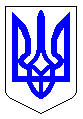 ЧЕРКАСЬКА МІСЬКА РАДАВИКОНАВЧИЙ КОМІТЕТРІШЕННЯВід 04.06.2024 № 813Про тимчасову заборону рухутранспортних засобівВідповідно до статті 40 Закону України «Про місцеве самоврядування в Україні», пункту 4 статті 19, пункту 4 статті 20 Закону України «Про автомобільні дороги», у зв’язку з проведенням міського заходу «День випускника школи», враховуючи звернення департаменту освіти та гуманітарної політики Черкаської міської ради (лист від 31.05.2024 №12-465/24), виконком міської ради ВИРІШИВ:1. Тимчасово заборонити рух транспортних засобів бульваром Шевченка між вул. Байди Вишневецького та вул. Лазарєва 09 червня 2024 року з 11.00 до 12.30 години, для проведення репетиції заходу «День випускника школи».2. Тимчасово заборонити рух транспортних засобів 14 червня 2024 року для проведення міського заходу «День випускника школи»:2.1. Вулицею Небесної Сотні між бульв. Шевченка та вул. Верхньою Горовою, вулицею Хрещатик між вул. Небесної Сотні та вул. Смілянською з 17.50 до 18.45 години, для шикування колони випускників;2.2. Вулицею Хрещатик між вул. Смілянською та вул. Лазарєва, вулицею Лазарєва між вул. Хрещатик та бульв. Шевченка з 18.20 до 19.30 години, у міру руху колони випускників;2.3. Бульваром Шевченка між вул. Байди Вишневецького та вул. Остафія Дашковича з 18.00 до 20.30 години, для проведення заходу на площі Соборній.3. Департаменту освіти та гуманітарної політики (Бєлов Б.О.) проведення заходів здійснити виключно за умови письмового погодження з Черкаською обласною військовою адміністрацією.4. Управлінню патрульної поліції в Черкаській області забезпечити безпеку руху транспорту і пішоходів на вказаних відрізках та заборону паркування  автомобілів на площі Соборній під час проведення репетиції та заходу «День випускника школи».5. Оприлюднити це рішення в засобах масової інформації.6. Контроль за виконанням рішення покласти на директора департаменту дорожньо-транспортної інфраструктури та екології Отрешка С.В.Міський голова                                                                       Анатолій БОНДАРЕНКО